LISTA DE VERIFICAÇÃO DE GERENCIAMENTO DE LANÇAMENTO				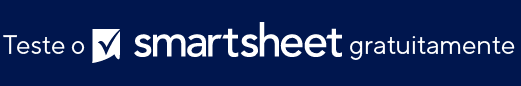 PROJETONº DO LANÇAMENTOPÚBLICO DO LANÇAMENTO0.0.0LEGENDA DE STATUSPÚBLICO DO LANÇAMENTO: desenvolvedores, internos, acesso antecipado (beta), clientes externos selecionados, clientes específicos, geral/amploPENDENTE: o trabalho ainda precisa ser feito.PÚBLICO DO LANÇAMENTO: desenvolvedores, internos, acesso antecipado (beta), clientes externos selecionados, clientes específicos, geral/amploN/A: este item não pode ser aplicado logicamente.PÚBLICO DO LANÇAMENTO: desenvolvedores, internos, acesso antecipado (beta), clientes externos selecionados, clientes específicos, geral/amploDISPENSADO: este item pode ser aplicado, mas as partes interessadas o consideram sem importância.PÚBLICO DO LANÇAMENTO: desenvolvedores, internos, acesso antecipado (beta), clientes externos selecionados, clientes específicos, geral/amploCONCLUÍDO: as partes interessadas concordam que o item foi satisfeito.PÚBLICO DO LANÇAMENTO: desenvolvedores, internos, acesso antecipado (beta), clientes externos selecionados, clientes específicos, geral/amploERRO: este item nos forçou a abandonar este lançamento.GERENCIAMENTO DE MARKETING/PRODUTOITEMSTATUSRESPONSÁVELForam definidos requisitos e histórias de usuários para este lançamento.PENDENTETodos os problemas da versão anterior foram identificados e adicionados.N/AO proprietário do produto e outras partes interessadas concordam com o plano de lançamento.DISPENSADOCONCLUÍDOERRODESENVOLVIMENTOITEMSTATUSRESPONSÁVELTodos os trabalhos de design necessários foram concluídos.Todos os trabalhos de design necessários foram revisados.Todos os trabalhos de desenvolvimento foram concluídos.Todos os trabalhos de desenvolvimento foram revisados por pares.Todos os defeitos atribuídos a esse lançamento foram corrigidos.Todas as documentações de desenvolvimento foram atualizadas.Todos os códigos de teste da unidade foram atualizados.A equipe de desenvolvimento está satisfeita com este lançamento.GARANTIA DE QUALIDADEITEMSTATUSCOMENTÁRIOSO plano de QA e os casos de teste foram atualizados.O plano de QA foi completamente realizado.Todos os defeitos descobertos foram registrados.Quaisquer solicitações de alteração ou atualizações de especificações devido a defeitos foram tratadas. Todos os defeitos corrigidos foram considerados como corrigidos.A equipe de QA está satisfeita com este lançamento.DevOps/ENGENHARIA/CONFIGURAÇÃO DE LANÇAMENTOITEMSTATUSCOMENTÁRIOSTodos os componentes foram devidamente marcados para lançamento e a configuração está claramente definida.As práticas de controle de mudanças foram seguidas, o que significa que o produto lançado não contém alterações não aprovadas.O plano de reversão foi preparado.Crie um backup do ambiente de construção e coloque o ambiente de desenvolvimento sob controle de mudanças.Sincronize o carimbo de data/hora em todos os arquivos de lançamento.A equipe de operações está satisfeita com este lançamento.EXPERIÊNCIA DO USUÁRIOITEMSTATUSCOMENTÁRIOSQualquer funcionalidade nova ou alterada é considerada utilizável.A documentação do usuário foi atualizada.A comunicação com o cliente foi planejada e executada.A equipe de UE está satisfeita com este lançamento.SUPORTE TÉCNICO/OPERAÇÕESITEMSTATUSCOMENTÁRIOSO suporte técnico/operações instalou, atualizou e usou este lançamento com sucesso.Qualquer programa de "acesso antecipado" ou "beta" foi bem-sucedido e quaisquer problemas foram corrigidos.O impacto de quaisquer alterações em outros produtos/operações foi determinado e abordado.A documentação de apoio foi atualizada.As equipes de suporte técnico/operações está satisfeita com este lançamento.SERVIÇOS/TREINAMENTOITEMSTATUSCOMENTÁRIOSO suporte/treinamento de vendas teve acesso a este lançamento.Os materiais de treinamento foram atualizados.O suporte/treinamento de vendas está satisfeito com este lançamento.JURÍDICOITEMSTATUSCOMENTÁRIOSOs riscos jurídicos associados a este lançamento foram revisados.Foram verificados direitos autorais e licenças para todos os componentes e propriedade intelectual.O cumprimento de todas as leis e regulamentos (por exemplo, exportação, segurança) é confirmado.A equipe jurídica está satisfeita com este lançamento.GERENCIAMENTO DE LANÇAMENTOITEMSTATUSCOMENTÁRIOSAnuncie formalmente o lançamento para a equipe interna. Escreva um resumo do lançamento, incluindo quaisquer problemas para discussão.Após o lançamento, fale com as partes interessadas do projeto para obter feedback sobre o lançamento.A equipe jurídica está satisfeita com este lançamento.AVISO DE ISENÇÃO DE RESPONSABILIDADEQualquer artigo, modelo ou informação fornecidos pela Smartsheet no site são apenas para referência. Embora nos esforcemos para manter as informações atualizadas e corretas, não fornecemos garantia de qualquer natureza, seja explícita ou implícita, a respeito da integridade, precisão, confiabilidade, adequação ou disponibilidade do site ou das informações, artigos, modelos ou gráficos contidos no site. Portanto, toda confiança que você depositar nessas informações será estritamente por sua própria conta e risco.